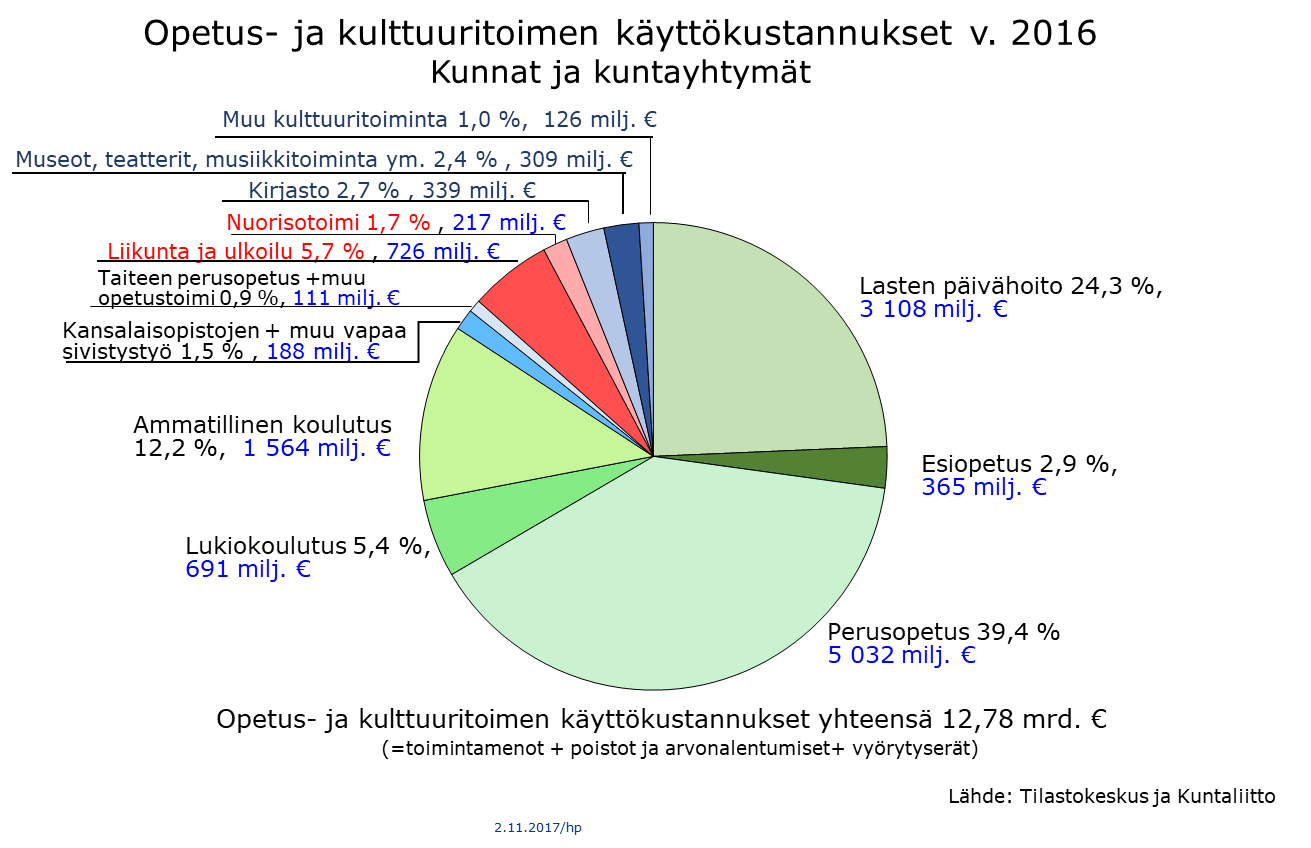 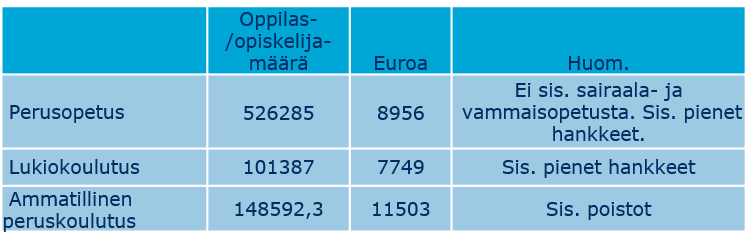 Opetushallituksen vuoden 2015 kustannusraporttien mukaan perusopetuksen käyttökustannukset oppilasta kohti olivat 8 956 euroa ja lukiokoulutuksen käyttökustannukset 7 749 euroa opiskelijaa kohti. Ammatillisen peruskoulutuksen käyttökustannukset olivat 11 503 euroa opiskelijaa kohti. 